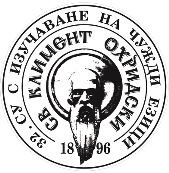      32.СРЕДНО УЧИЛИЩЕ С ИЗУЧАВАНЕ НА ЧУЖДИ ЕЗИЦИ    „СВЕТИ КЛИМЕНТ ОХРИДСКИ“гр. София, бул. „Христо Ботев“ №63, тел.: 02/9874358,email: kl_ohridski32@school32.comВх. № …………../……………….2024 г.ДОДИРЕКТОРА НА32.СУИЧЕ „СВ. КЛ. ОХРИДСКИ”ГР. СОФИЯЗ А Я В Л Е Н И Еза прием на ученик в ЦДО - II, III и IV класОт ……………………………………………………………………………………………                           (трите имена на родител/настойник)телефон .........................................          Уважаема Госпожо Директор,Заявявам желанието си синът ми /дъщеря ми.....................................................................……………………………………………………………ученик/ученичка (към настоящата учебна година на подаване на заявлението) в ................ клас на                                                           32. СУИЧЕ „Св. Кл. Охридски“,  да бъде включен/а в целодневна организация  на учебния ден (ЦДО)  през учебната 2024 /2025 година       До 16.30 часа                                                                       До 17.30 часаДекларирам, че:съм запознат, че дейностите в ЦДО за групите от І смяна започват в 08.20 часа;съм запознат, че дейностите в ЦДО за групите от ІI смяна завършват в 16.30ч или 17.30 часа; съм запознат, че синът/дъщеря ми няма да  посещава извънучилищни занимания по време на дейностите в ЦДО; съм запознат с критериите за записване в целодневна организация на учебния денПодал заявлението: ………………………………………………………    – …………                                                                       (име и фамилия)                             /подпис/Дата: ………………………… 